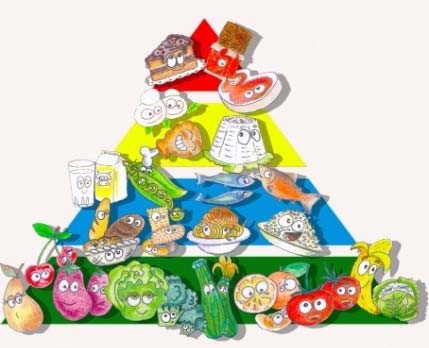 QUESTIONARIO“   -ALIMENTAZIONE”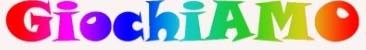 QUANTI ANNI HAI? ……………………METTI UNA CROCETTA SULLA RISPOSTA CHE TI DESCRIVE MEGLIO: TU SEI	□ MASCHIO	□ FEMMINAMANGI UN FRUTTO OGNI GIORNO?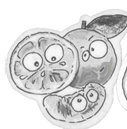 □SI   □NOMANGI UN SECONDO FRUTTO OGNI GIORNO?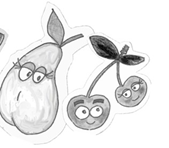 □SI   □NOMANGI VERDURE CRUDE O COTTE ALMENO UNA VOLTA AL GIORNO?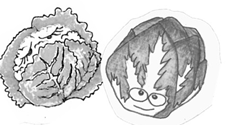 □SI   □NOMANGI VERDURE CRUDE O COTTE PIÙ DI UNA VOLTA AL GIORNO?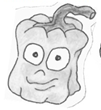 □SI   □NOMANGI PASTA O RISO QUASI OGNI GIORNO (5 O PIÙ VOLTE A SETTIMANA)?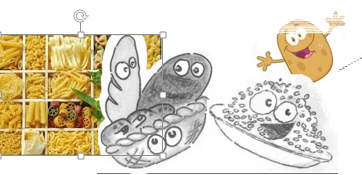 □SI   □NOMANGI PESCE ALMENO 2-3 VOLTE A SETTIMANA?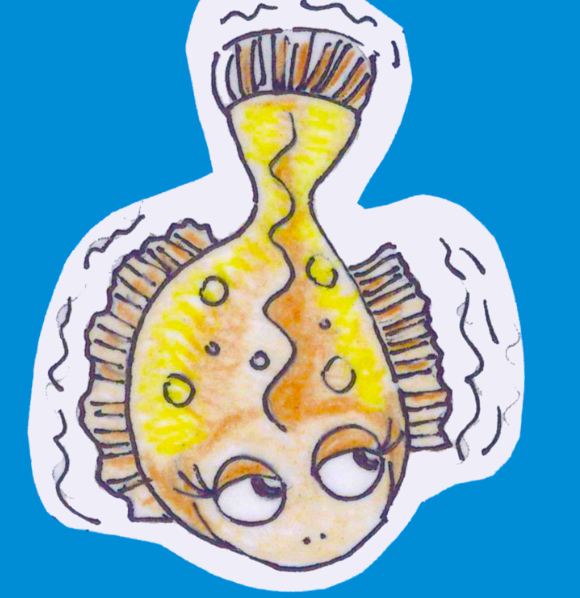 □SI   □NOMANGI I LEGUMI (LENTICCHIE, CECI, FAGIOLI) PIÙ DI UNA VOLTA A SETTIMANA?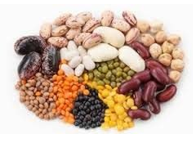 □SI   □NOMANGI FORMAGGIO ALMENO 2-3 VOLTE A SETTIMANA?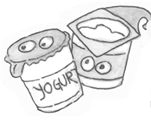 □SI   □NOMANGI IL POLLO O IL TACCHINO ALMENO 2-3 VOLTE A SETTIMANA?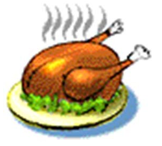 □SI   □NOMANGI LA CARNE ROSSA (BISTECCA, POLPETTE) NON PIU’ DI UNA VOLTA A SETTIMANA?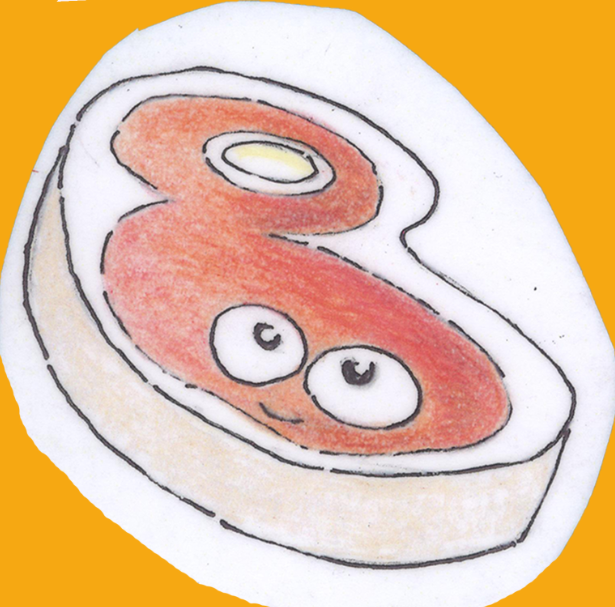 □SI   □NOA CASA TUA SI USA OLIO DI OLIVA PER CONDIRE GLI ALIMENTI?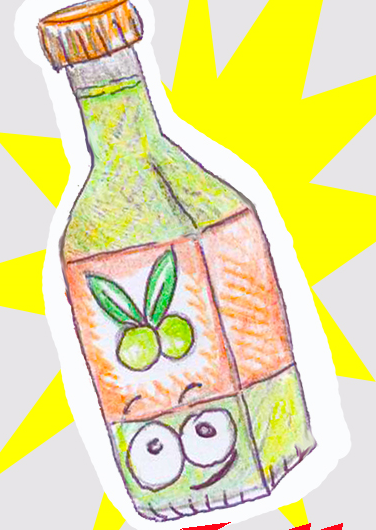 □SI   □NOSALTI LA COLAZIONE?□SI   □NOMANGI I FORMAGGI A COLAZIONE (YOGURT, LATTE, ECC.)?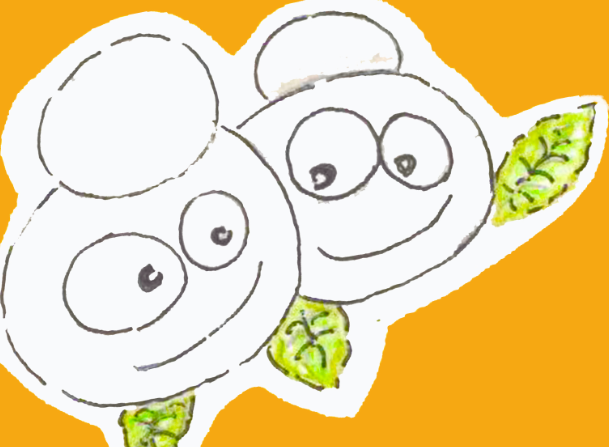 □SI   □NOMANGI PANE, CEREALI O BISCOTTI A COLAZIONE?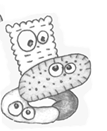 □SI   □NOMANGI MERENDINE O DOLCI CONFEZIONATI A COLAZIONE?□SI   □NOMANGI DOLCI E CARAMELLE VARIE VOLTE OGNI GIORNO?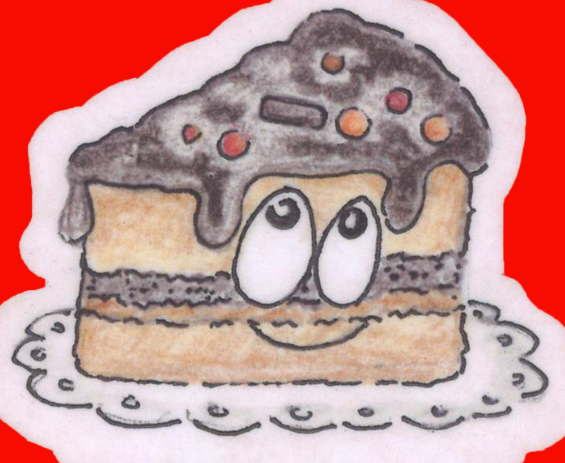 □SI   □NOVAI AL FAST FOOD PIÙ DI UNA VOLTA A SETTIMANA?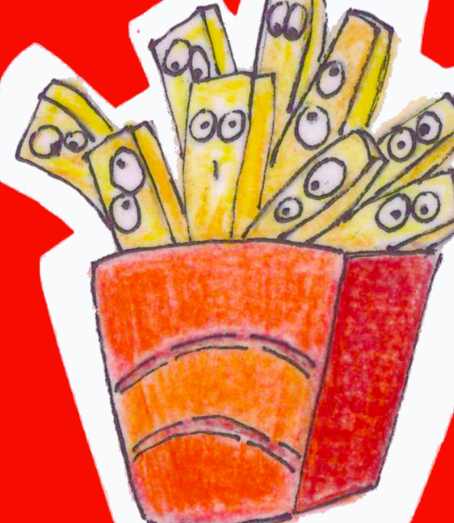 □SI   □NOADESSO TI FACCIAMO DELLE DOMANDE SU QUANTE VOLTE E’ IMPORTANTE CONSUMARE I SEGUENTI ALIMENTI:ADESSO TI FACCIAMO DELLE DOMANDE SU QUANTE VOLTE E’ IMPORTANTE CONSUMARE I SEGUENTI ALIMENTI:ADESSO TI FACCIAMO DELLE DOMANDE SU QUANTE VOLTE E’ IMPORTANTE CONSUMARE I SEGUENTI ALIMENTI:ADESSO TI FACCIAMO DELLE DOMANDE SU QUANTE VOLTE E’ IMPORTANTE CONSUMARE I SEGUENTI ALIMENTI:18) QUANTE VOLTE E’ IMPORTANTE MANGIARE PASTA, PANE RISO O PATATE? 18) QUANTE VOLTE E’ IMPORTANTE MANGIARE PASTA, PANE RISO O PATATE? □ ALMENO 1 VOLTA A SETTIMANA□ 1-3 VOLTE AL GIORNO□ PIÙ DI 3 VOLTE AL GIORNO□ ALMENO 1 VOLTA A SETTIMANA□ 1-3 VOLTE AL GIORNO□ PIÙ DI 3 VOLTE AL GIORNO19)  QUANTE VOLTE E’ IMPORTANTE MANGIARE I LEGUMI? (CECI, FAGIOLI…) 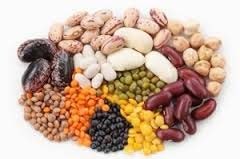 19)  QUANTE VOLTE E’ IMPORTANTE MANGIARE I LEGUMI? (CECI, FAGIOLI…) □ 0 VOLTE A SETTIMANA□ 1 VOLTA A SETTIMANA□ PIÙ DI 1 VOLTA A SETTIMANA□ 0 VOLTE A SETTIMANA□ 1 VOLTA A SETTIMANA□ PIÙ DI 1 VOLTA A SETTIMANA20) QUANTE VOLTE E’ IMPORTANTE MANGIARE IL PESCE?20) QUANTE VOLTE E’ IMPORTANTE MANGIARE IL PESCE?□ 0 VOLTE A SETTIMANA□ NON PIU’ DI UNA VOLTA A SETTIMANA□ 2-3 VOLTE A SETTIMANA□ 0 VOLTE A SETTIMANA□ NON PIU’ DI UNA VOLTA A SETTIMANA□ 2-3 VOLTE A SETTIMANA21) QUANTE VOLTE E’ IMPORTANTE MANGIARE LA CARNE?21) QUANTE VOLTE E’ IMPORTANTE MANGIARE LA CARNE?□ MAI□ 1 VOLTA A SETTIMANA□ 2-3 VOLTE A SETTIMANA□ MAI□ 1 VOLTA A SETTIMANA□ 2-3 VOLTE A SETTIMANA22) QUANTE VOLTE E’ IMPORTANTE MANGIARE LE UOVA?22) QUANTE VOLTE E’ IMPORTANTE MANGIARE LE UOVA?□ MAI□ 1 VOLTA A SETTIMANA□ 1-2 VOLTE A SETTIMANA□ MAI□ 1 VOLTA A SETTIMANA□ 1-2 VOLTE A SETTIMANA23) QUANTE VOLTE BISOGNA MANGIARE LATTICINI E FORMAGGI?23) QUANTE VOLTE BISOGNA MANGIARE LATTICINI E FORMAGGI?□ MAI□ NON PIU’ DI 1 VOLTA A SETTIMANA□ 2 VOLTE A SETTIMANA□ PIÙ DI 2 VOLTE A SETTIMANA□ MAI□ NON PIU’ DI 1 VOLTA A SETTIMANA□ 2 VOLTE A SETTIMANA□ PIÙ DI 2 VOLTE A SETTIMANA24) QUANTE VOLTE SI POSSONO MANGIARE I DOLCI?24) QUANTE VOLTE SI POSSONO MANGIARE I DOLCI?□ 0-1 VOLTE A SETTIMANA□ 2-3 VOLTE A SETTIMANA□ PIÙ DI 2 VOLTE A SETTIMANA□ PIÙ DI 3 VOLTE A SETTIMANA□ 0-1 VOLTE A SETTIMANA□ 2-3 VOLTE A SETTIMANA□ PIÙ DI 2 VOLTE A SETTIMANA□ PIÙ DI 3 VOLTE A SETTIMANAMANGIOQUANTE VOLTE LI MANGIO?LATTICINI E FORMAGGI:DOLCI